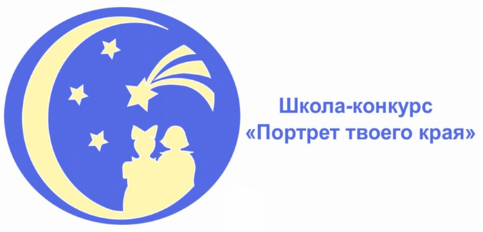 СПИСОК ПОБЕДИТЕЛЕЙ1-го Московского регионального этапаВсероссийской школы-конкурса «Портрет твоего края»№п/пФИО победителяТрек,номинация,название конкурсной работы№п/пФИО победителяТрек,номинация,название конкурсной работыБутошинаЕвфросиния Сергеевна«Одна победа как одна любовь, единое народное усилье»«Медаль осталась “За Отвагу”  и снимок деда на стене»БернацкийСергей Евгеньвич«Скажи спасибо» 	«Смелость — великое свойство души»БалуеваЕкатерина Сергеевна«Портрет твоего края»«Разговор с природой»ВасильеваЕва Александровна«Природа, мир, тайник вселенной»«Картины времени»ВороноваЕвелина Евгеньевна«Портрет твоего края»«Алтайский край»ГурееваАнна Александровна«Не жизни цель, а свет предназначенья»«Хочу стать врачом»ГалицкаяАлександра Николаевна«Портрет твоего края» «Мечта»ГалицкийФёдор Николаевич«Портрет твоего края»«Существенное в жизни отличать…»ГаллямоваЯна Рустемовна«Не жизни цель, а свет предназначенья»ГоссеВладимир Дмитриевич«Одна победа, как одна любовь, единое народное усилие» «Дети блокады»__ГоссеАлексей Дмитриевич«Не жизни цель, а свет предназначенья» «Человек опередивший свое время – Савва Ямщиков»__ГоссеЕкатерина Дмитриевна«Природа, мир, тайник вселенной»  «Первый снег»ДжокичЗоряна Веролюбовна«Портрет твоего края»«Москва»КоташвилиМария Георгиевна«Скажи спасибо»«Важно очень встретить человека, которому хочется сказать: «Спасибо»КоташвилиМария Георгиевна«Портрет твоего края» «Вдалеке ото всех» МакаровДанила Родионович«Скажи спасибо»МорозовАндрей Александрович«Скажи спасибо»«Что значит Музыка»МуратовЗахар Сергеевич«Скажи спасибо»НедвигаГерман Михайлович«Не жизни цель, а свет предназначенья»НедвигаГерман Михайлович«ОДНА ПОБЕДА, КАК ОДНА ЛЮБОВЬ, ЕДИНОЕ НАРОДНОЕ УСИЛЬЕ»ПашнановДавид Мергенович«Скажи спасибо»ПрохоренкоИван Евгеньевич«Портрет твоего края»«Сердце Сибири - Новосибирск»РязанцеваВарвара Александровна«Портрет твоего края»«Москва»СамоноваЕкатерина Глебовна«Портрет твоего края»«Портрет моего края»СолнцеваАлиса Евгеньевна«Скажи спасибо»ТропаревскаяПолина Михайловна«Портрет твоего края»ТаранинаМарина Алексеевна «Не жизни цель, а свет предназначенья»«Врач — это не профессия, а                           призвание»УстиноваДарья Ильинична«Портрет твоего края»«Чудо – явление творческой силы»УсовЕгор Вадимович«Скажи спасибо»«Спасибо,мама»ФомичеваЕкатерина Дмитриевна«Всматриваюсь в зеркало залива»ШумихинаКира Евгеньевна«Портрет твоего края»«Городок, затерявшийся на карте»НакастоеваЛина Магомедовна«Портрет твоего края»Сказочный парк- ТРОПАРЕВО»МорозовБорис Александрович«Моя Москва»